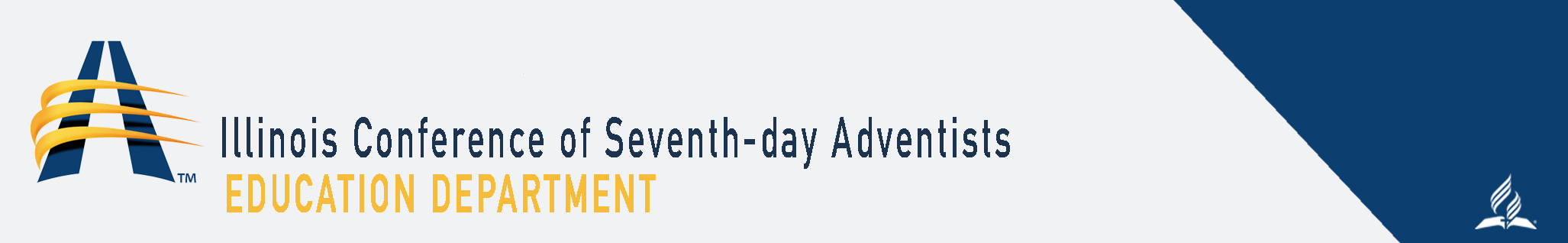 Daily Home Screening for StudentsParents: If your child has any of the following symptoms, that indicates a possible illness that may decrease the your child’s ability to learn and also put him/her at risk for spreading illness to others. Please complete this short checklist each morning before your child leaves for school. If your child  has any symptoms- do not come to school. Symptoms/Exposure: Temperature 100.4 degrees Fahrenheit or higher New cough (for students with chronic allergic/ asthmatic cough, a change in their cough from baseline), shortness of breath, or difficulty breathingSore throat, congestion or runny nose, body aches, new loss of taste or smellDiarrhea, vomiting, nausea, or new onset of severe headache, especially with a feverHad close contact (within 6 feet of an infected person for a least 15 minutes) with a person with confirmed COVID-19, in the last 14 days